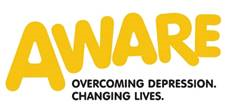 Job DescriptionPart Time Corporate Fundraiser (Relationship Management) (15 hrs)Purpose of PostTo manage the relationship between AWARE and corporate charity partners and to ensure that fundraising plans as set out by our New Business Corporate Fundraiser are met.  Key ResponsibilitiesGeneral ResponsibilitiesSuccessfully manage Corporate Charity Partnerships for AWARE that have been secured by the AWARE New Business Corporate FundraiserTo ensure that all activities are carried out in accordance with the values of the charity.Corporate Fundraising Responsibilities – Engage with and manage AWARE Corporate Charity Partners to ensure financial targets are metAttend cheque presentations and ensure appropriate PR along jointly with our other Corporate Fundraiser at AWARE.Work with PR agencies and other business networks.Other ResponsibilitiesTo keep the donor database up to date with all contacts and to develop a personalised “thanking process” that is efficient and professionalTo continue to promote E-Giving to corporates as a way for staff to donate to the Charity and to people who are raising money for usTo take responsibility for corporate income, banking when required and prepare monthly report for the Director of Fundraising and Communications and quarterly reports for the Board of Trustees.To promote the take up of Gift Aid on donations and draw down all Gift Aid associated with Fundraising activityThe above list is not exclusive or exhaustive and the post holder will be required to undertake such duties as may reasonably be expected within the scope and grading of the post.  All staff are required to be professional, co-operative and flexible in line with the needs of the post and AWARE.Person SpecificationCorporate Fundraiser (Relationship Management)1. Qualifications2. Experience3. 	Skills, knowledge and abilities4.	Personal Style and behaviour5. OtherLocationBelfast Office of AWARE but with a regional remitReports toDirector of Fundraising and CommunicationsKey Internal relationshipsStrong working relationship with New Business Corporate Fundraiser, CEO, Senior Management Team, fundraising team and staff, volunteers, members and sessional trainersKey External RelationshipsBusinesses, business network organisationsDuration of contractPermanent – 15hrs per weekEssentialDegree level education or equivalent. DesirableRelevant management or post graduate or professional qualificationEssentialAt least 2 years successful corporate fundraisingEssentialExperience of securing funds through a variety of fundraising techniquesEssentialExperience in using a range of computer packages including MS Office, particularly Word, PowerPoint and ExcelEssentialExperience in the successful recruitment, support and retention of volunteers EssentialExperience in presenting to corporates.EssentialExperience of working within a team with different functional roles and developing relationships with internal stakeholdersEssentialExperience of working on own initiative in developing fundraising activities, motivating people to work with us and working with sectoral interests in the areaEssentialExperience of developing new fundraising initiatives EssentialDemonstrable experience in managing relationships with corporates.DesirableExperience of voluntary or public sector organisationsDesirableGood understanding of other fundraising disciplinesEssentialExcellent interpersonal skills and the ability to communicate well with a broad range of peopleEssentialExcellent written and oral communication skills and confidence to represent the organisation publicly EssentialDemonstrable knowledge of fundraising methodologies and an in depth knowledge of corporate fundraising trends and techniquesEssentialDemonstrable knowledge of the work of AWARE and mental health in Northern IrelandEssentialAbility to develop and maintain networks and build relationships with potential supporters, volunteers and others in the community, voluntary and private sectorEssentialAbility to communicate with people at all levels, using a range of medium to ensure that a consistent organisational message is communicated. EssentialAbility to work with the Communications Officer to publicise events using all possible mediaEssentialAbility to prioritise, manage a busy workload and meet deadlines EssentialAbility to monitor income and produce reports to the Director of Fundraising and Communications in a timely manner DesirableStrong knowledge of the corporate sector in NIDesirableFinancially aware with strong knowledge of donor databases, Gift Aid and E-GivingAble to sign up to and promote the values of the organisationWillingness to undertake relevant on the job and external training as requiredWilling to sign up to the organisations standards of conductWillingness to abide by the organisations policies and proceduresCommitted to the work of the organisationBe open minded, non-judgemental and have a willingness to question own attitudesAbility to empathise with service users regardless of race, gender, age, religion, nationality, marital status, sexual orientation or disabilityHigh level of drive and personal motivation to achieve resultsA team worker who is friendly, approachable and enthusiasticEnthusiasm and flexibility to adapt to changing circumstances and capitalise on new opportunitiesWell-developed negotiating, influencing and persuading skillsEssentialWillingness to work flexibly including evening and weekend workEssentialWillingness to travel across the region and further afield including ROI, and UK if the post requires it.EssentialAccess to a car or other means of transport to fulfil  the travel requirements of the role